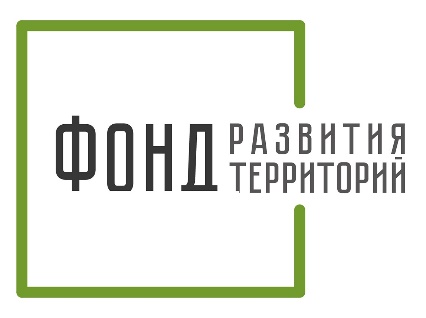 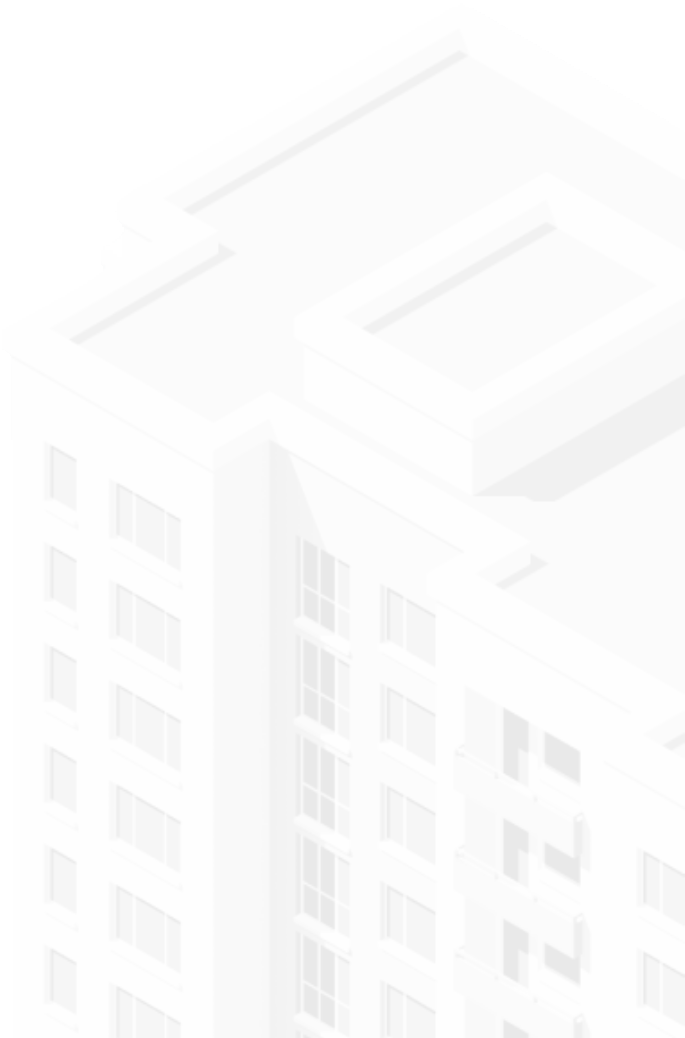 Согласие на обработку персональных данныхЗаполняя настоящую форму, в соответствии со статьей 9 Федерального закона Российской Федерации от 27.07.2006 № 152-ФЗ «О персональных данных» (далее – Закон № 152-ФЗ), Я даю согласие публично-правовой компании «Фонд развития территорий» (далее – Фонд), расположенной по адресу: 115088, Москва
г., вн.тер.г. муниципальный округ Южнопортовый, ул. Шарикоподшипниковская, д. 5, помещ. 23 (ОГРН: 5177746100032), на обработку моих персональных данных, а именно на совершение действий, предусмотренных пунктом 3 статьи 3 Закона № 152-ФЗ, в целях идентификации пользователя, приема и отправки  сообщений по электронной почте и SMS, осуществления компенсационной выплаты, в целях восстановления прав путем передачи объекта долевого строительства по акту приема-передачи.Перечень действий, на совершение которых я даю согласие: разрешаю Фонду производить с моими персональными данными действия (операции), определенные пунктом 3 статьи 3 Закона №152-ФЗ, а именно: сбор, запись, систематизацию, накопление, хранение, уточнение (обновление, изменение), извлечение, использование, передачу (распространение, предоставление, доступ), обезличивание, блокирование, удаление, уничтожение персональных данных. Обработка персональных данных может осуществляться как с использованием средств автоматизации, так и без их использования (на бумажных носителях).В указанных целях Фонд может осуществлять передачу моих персональных данных по своему усмотрению в компании, осуществляющие рассылку (в том числе почтовую, электронную и SMS-оповещений) сообщений, организации связи, а также для проведения платежей по компенсационным выплатам. Право выбора указанных компаний предоставляется мной Фонду и дополнительного согласования со мной не требуется.Настоящее согласие действует со дня его подписания до дня отзыва в письменной форме.